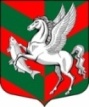 Администрация муниципального образованияСуховское сельское поселение Кировского муниципального района Ленинградской областиП О С Т А Н О В Л Е Н И Еот  15 декабря 2016 года   № 229О внесении изменений в постановление от 25.10.2016 г. № 168 «Об утверждении муниципальной программы «Обеспечение повышения энергоэффективности в муниципальном образовании Суховское сельское поселение Кировского муниципального района Ленинградской области на 2017-2019 г.г.»	В  соответствии с Федеральным законом от 23.11.2009 года № 261-ФЗ «Об энергосбережении и о повышении энергетической эффективности и о внесении изменений в отдельные законодательные акты РФ», № 131-ФЗ «Об общих принципах организации местного самоуправления в Российской Федерации»  от 21.12.1994 г., Уставом  МО  Суховское    сельское   поселение, постановлением  администрации Суховского сельского поселения от 08.11.2013 г. № 129 «Об    утверждении   Порядка   разработки   и    реализации   муниципальных  программ муниципального образования Суховское сельское поселение Кировского муниципального района Ленинградской области» и  постановлением  администрации Суховского сельского поселения от 10.11.2016 г. № 181 «Об утверждении Перечня муниципальных программ МО Суховское сельское поселение  на 2017-2019 годы»:       1. Внести изменения в муниципальную программу «Обеспечение повышения энергоэффективности в муниципальном образовании Суховское сельское поселение Кировского муниципального района Ленинградской области на 2017-2019 г.г.» согласно приложению.       2. Настоящее постановление вступает в силу после его официального опубликования.Глава администрации                                                                      О.В.Бармина                 	                                    Приложение к постановлению администрации Суховского сельского поселения                   от 15.12.2016 г. № 229Раздел «Паспорт муниципальной программы «Обеспечение повышения энергоэффективности в муниципальном образовании Суховское сельское поселение Кировского муниципального района Ленинградской области на 2017-2019 г.г.» в части «Источники финансирования муниципальной программы, в том числе по годам» изложить в следующей редакции:2. Раздел 3. «Ресурсное обеспечение программы» изложить в следующей редакции:3.  Ресурсное  обеспечение   программы Общая  сумма  расходов  на  реализацию  мероприятий муниципальной Программы    составляет 1490,00 тыс. руб.  в  т.ч.  по  годам:2017 год – 1375,00 тыс. руб.;2018 год – 50,00 тыс. руб.;2019 год -  65,00 тыс. руб.Источниками  финансирования мероприятий  муниципальной программы являются средства бюджета  муниципального образования Суховское сельское поселение Кировского муниципального района Ленинградской области и бюджета МУП «СухоеЖКХ».   Объемы  расходов  на  выполнение мероприятий программы  ежегодно  уточняются  в  процессе  исполнения бюджета  Кировского муниципального района Ленинградской области  на  очередной  финансовый  год. Планируемые результаты реализации муниципальной программы «Обеспечение повышения энергоэффективности вмуниципальном образовании Суховское сельское поселение Кировского муниципального района Ленинградской области»Перечень мероприятий программы «Обеспечение повышения энергоэффективности в муниципальном образовании Суховское сельское поселение Кировского муниципального района Ленинградской области»Источники финансирования   
муниципальной программы,   
в том числе по годам:      Расходы (тыс. рублей)Расходы (тыс. рублей)Расходы (тыс. рублей)Расходы (тыс. рублей)Источники финансирования   
муниципальной программы,   
в том числе по годам:      Всего2017 год2018 год2019 годСредства бюджета поселения300,00185,0050,0065,00Средства бюджета Ленинградс-кой области1190,001190,0000Средства бюджета МУП «СухоеЖКХ»15,000015,00N  
п/пЗадачи,      
направленные 
на достижение
целиПланируемый объем   
финансирования      
на решение данной   
задачи (тыс. руб.)Планируемый объем   
финансирования      
на решение данной   
задачи (тыс. руб.)Планируемый объем   
финансирования      
на решение данной   
задачи (тыс. руб.)Количественные 
и/ или         
качественные   
целевые        
показатели,    
характеризующие
достижение     
целей и решение
задачЕдиница  
измеренияОценка базового      
значения     
показателя   
(на начало   
реализации   
подпро-граммы)Планируемое значение показателя по годам          
реализацииПланируемое значение показателя по годам          
реализацииПланируемое значение показателя по годам          
реализацииПланируемое значение показателя по годам          
реализацииN  
п/пЗадачи,      
направленные 
на достижение
целиБюджет    
поселения
БюджетМУП «СухоеЖКХБюджет    
Ленинградс-кой областиКоличественные 
и/ или         
качественные   
целевые        
показатели,    
характеризующие
достижение     
целей и решение
задачЕдиница  
измеренияОценка базового      
значения     
показателя   
(на начало   
реализации   
подпро-граммы)2017 год2018 год2019 год 1. Снижение объема потребления энергетических ресурсов15,00Оснащение приборами  учета потребляемых энергоресурсов  ед.0011. Снижение объема потребления энергетических ресурсовОснащение приборами  учета потребляемых энергоресурсов  ед.0012.Обеспечение устойчивого функционирования объектов жизнеобеспечения 135,001190,00Приобретение автономных источников элетроснабжения (дизель-генератора) для котельнойед.1003.Снижение объема потребления энергетических ресурсов уличного освещения150,00Приобретение энергоэффективного оборудования и осветительных ламп уличного освещенияед.151515150,00Приобретение энергоэффективного оборудования и осветительных ламп уличного освещенияед.151515N   
п/пМероприятия по
реализации    
программы     
Источники     
финансированияСрок       
исполнения 
мероприятияОбъем         
финансирования
мероприятия   
в текущем     
финансовом    
году (тыс.    
руб.) Всего
(тыс.
руб.)Объем финансирования по годам (тыс. руб.)Объем финансирования по годам (тыс. руб.)Объем финансирования по годам (тыс. руб.)Объем финансирования по годам (тыс. руб.)Объем финансирования по годам (тыс. руб.)Ответственный 
за выполнение 
мероприятия   
программы     
Планируемые   
результаты    
выполнения    
мероприятий   
программы    
N   
п/пМероприятия по
реализации    
программы     
Источники     
финансированияСрок       
исполнения 
мероприятияОбъем         
финансирования
мероприятия   
в текущем     
финансовом    
году (тыс.    
руб.) Всего
(тыс.
руб.)2017 год2018 год2019 годОтветственный 
за выполнение 
мероприятия   
программы     
Планируемые   
результаты    
выполнения    
мероприятий   
программы    
1.  Основные мероприятия  Итого         2017-2019 г.г.1490,001375,0050,0065,001.  Основные мероприятия  Средства   МБ285,00185,0050,0050,001.  Основные мероприятия  Средства      
бюджета МУП «СухоеЖКХ»15,000015,001.  Основные мероприятия  Средства  ОБ   
1190,001190,00001.1.Оснащение общедомовыми приборами учета  электрической энергии многоквартирного жилого дома: д.Лаврово,   ул. Центральная д. 1Итого         2017-2019 г.г.15,000015,01.1.Оснащение общедомовыми приборами учета  электрической энергии многоквартирного жилого дома: д.Лаврово,   ул. Центральная д. 1Средства      
бюджета МУП «СухоеЖКХ»15,000015,0Специалист администрации Суховского сельского поселения по вопросам ЖКХСнижение объема потребления энергетических ресурсов и расходов за их потребление1.2.Приобретение автономных источников элетроснабжения (дизель-генератора) для котельнойИтого         2017-2019 г.г.1325,001325,00001.2.Приобретение автономных источников элетроснабжения (дизель-генератора) для котельнойСредства      
бюджета поселения135,00135,0000Специалист администрации Суховского сельского поселения по вопросам ЖКХПриобретение дизель-генератора для котельной1.2.Приобретение автономных источников элетроснабжения (дизель-генератора) для котельнойСредства      
бюджета Лен.обл.1190,001190,0000Специалист администрации Суховского сельского поселения по вопросам ЖКХПриобретение дизель-генератора для котельной1.3.Приобретение энергоэффективного оборудования и осветительных ламп уличного освещенияИтого         2017-2019 г.г.150,0050,0050,0050,00Средства      
бюджета поселения150,0050,0050,0050,00Специалист администрации Суховского сельского поселения по вопросам ЖКХПриобретение энергоэффективного оборудования для уличного освещения 